О внесении изменений в Решение № 82 от 17.10.2013г.«Об утверждении Положения о бюджетном процессе в Усть-Ярульском сельсовете»В соответствии с Федеральным законом от 29.11.2021 № 384-ФЗ "О внесении изменений в Бюджетный кодекс Российской Федерации и отдельные законодательные акты Российской Федерации и установлении особенностей исполнения бюджетов бюджетной системы Российской Федерации в 2022 году", Федеральным законом от 06.10.2003 N 131-ФЗ "Об общих принципах организации местного самоуправления в Российской Федерации", Уставом Усть-Ярульского сельсовета, Усть-Ярульский сельский Совет депутатов РЕШИЛ:Внести изменения в «Положение о бюджетном процессе в  Усть-Ярульском сельсовете», утвержденное решением Усть-Ярульского сельского Совета депутатов от 17.10.2013 № 82:Пункт 8 части 1 статьи 4 изложить в следующей редакции:«устанавливает порядок определения объема и предоставления субсидий, а также результаты их предоставления некоммерческим организациям, не являющимся бюджетными учреждениями, из местного бюджета;» Пункт 2 статьи 6 изложить в следующей редакции:          «Муниципальные правовые акты представительного органа о внесении изменений в муниципальные правовые акты о местных налогах, муниципальные правовые акты представительного органа, регулирующие бюджетные правоотношения, приводящие к изменению доходов бюджетов бюджетной системы Российской Федерации, вступающие в силу в очередном финансовом году (очередном финансовом году и плановом периоде), в том числе на сумму неисполненного казначейского обеспечения обязательств, выданного в соответствии со статьей 242.22 Бюджетного кодекса Российской Федерации, должны быть приняты до 31 декабря.»         1.3. Пункт 3 статьи 27 изложить в следующей редакции:       «Не использованные получателями бюджетных средств остатки бюджетных средств, находящиеся не на едином счете местного бюджета, не позднее двух последних рабочих дней текущего финансового года подлежат перечислению получателями бюджетных средств на единый счет бюджета, если иное не предусмотрено Бюджетным кодексом Российской Федерации».      2. Контроль за исполнением настоящего решения оставляю за собой.      3. Настоящее решение вступает в силу  в день, следующий за днем его         официального опубликования в периодическом печатном издании «Усть-Ярульский вестник». Глава  сельсовета	М.Д. ДезиндорфПредседательСовета депутатов                                                             Е.В. Виншу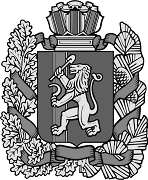 